	                       Poznań, dnia 8 stycznia 2024 r.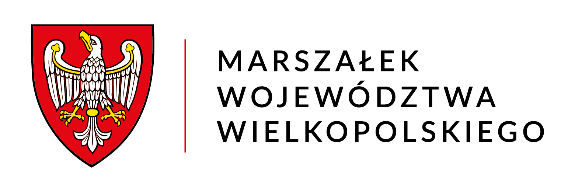               za dowodem doręczeniaDSK-V.7440.16.2023           OBWIESZCZENIE MARSZAŁKA WOJEWÓDZTWA WIELKOPOLSKIEGONa podstawie art. 41 ust. 3, art. 80 ust. 3, art. 156 ust. 1 pkt 2 i art. 161 ust. 1 ustawy 
z dnia 9 czerwca 2011 r. – Prawo geologiczne i górnicze (tekst jednolity: Dz. U. 
z 2023 r., poz. 633 ze zm.) oraz art. 61 § 4 ustawy z dnia 14 czerwca 1960 r. – Kodeks postępowania administracyjnego (tekst jednolity: Dz. U. z 2023 r., poz. 775 ze zm.),ZAWIADAMIAMo wszczęciu na wniosek Generalnego Dyrektora Dróg Krajowych i Autostrad (Generalna Dyrekcja Dróg Krajowych i Autostrad Oddział w Poznaniu, z siedzibą przy 
ul. Siemiradzkiego 5a, 60-763 Poznań), reprezentowanego przez pełnomocnika 
– Marcina Matysika „Projektu robót geologicznych dla ustalenia warunków geologiczno–inżynierskich i hydrogeologicznych dla zadania: Koncepcja Programowa budowy obwodnicy miejscowości Kamionna w ciągu drogi krajowej nr 24”, zwanego dalej „Projektem…”.Zakres prac i robót określonych „Projektem ...” obejmuje: Wykonanie 109 otworów o głębokości 3-30 m p.p.t. i metrażu 1054,5 mb 
oraz 44 sondowań statycznych CPTU  o głębokości 3-30 m p.p.t. i metrażu 
518 mb zgodnie z zakresem przedstawionym w  rozdz. 8.1.; Pobranie próbek zgodnie z rozdz. 8.3.;Wykonanie obserwacji i badań terenowych zgodnie z rozdz. 8.4.;Wykonanie prac geodezyjnych, zgodnie z rozdz. 8.7.;Wykonanie badań laboratoryjnych zgodnie z rozdz. 8.6.Celem przedmiotowego „Projektu…” jest wykonanie robót geologicznych mających na celu określenie warunków geologiczno-inżynierskich i hydrogeologicznych rozpoznania podłoża gruntowego dla inwestycji polegającej na budowie obwodnicy miejscowości Kamionna w ciągu drogi krajowej nr 24.Nieruchomości gruntowe, w granicach których mają być wykonywane roboty geologiczne: Z dokumentacją przedmiotowej sprawy zainteresowane Strony mogą zapoznać 
się w siedzibie Departamentu Zarządzaniem Środowiskiem i Klimatu Urzędu Marszałkowskiego Województwa Wielkopolskiego w Poznaniu (Al. Niepodległości 34, piętro X, część A, pokój nr 1051).Ewentualne uwagi i wnioski można składać w siedzibie Departamentu Zarządzania Środowiskiem i Klimatu Urzędu Marszałkowskiego Województwa Wielkopolskiego 
w Poznaniu (sekretariat - X piętro, część A, pokój nr 1048) lub przesłać pocztą na adres: Urząd Marszałkowski Województwa Wielkopolskiego w Poznaniu, Departament Zarządzania Środowiskiem i Klimatu, al. Niepodległości 34, 61-714 Poznań. Uwagi 
i wnioski mogą być wnoszone pisemnie, telegraficznie, za pomocą telefaksu, ustnie 
do protokołu oraz za pomocą środków komunikacji elektronicznej przez elektroniczną skrzynkę podawczą tutejszego Organu (e-PUAP). Termin do wnoszenia uwag i wniosków wynosi 7 dni, od dnia udostępnienia zawiadomienia w Biuletynie Informacji Publicznej (data udostępnienia: 
10 stycznia 2024 r.). Zgodnie z art. 49 § 2 ustawy Kodeks postępowania administracyjnego zawiadomienie uważa się za dokonane po upływie czternastu dni 
od dnia, w którym nastąpiło publiczne obwieszczenie, inne publiczne ogłoszenie 
lub udostępnienie pisma w Biuletynie Informacji Publicznej. W związku z powyższym termin na wniesienie uwag lub wniosków upływa w dniu 24 stycznia 2024 r.Organem właściwym  do rozpatrzenia uwag i wniosków oraz wydania decyzji zatwierdzającej „Projekt …” jest Marszałek Województwa Wielkopolskiego.Podstawowe dane o wniosku o zatwierdzenie projektu robót geologicznych zamieszczone są w publicznie dostępnym wykazie danych o dokumentach zawierających informacje o środowisku i jego ochronie Urzędu Marszałkowskiego Województwa Wielkopolskiego w Poznaniu, zamieszczonym na stronie internetowej: http://www.f7.umww.pl/f7/UWAGA: W piśmie stanowiącym odpowiedź na niniejsze zawiadomienie należy podać znak sprawy.z up. MARSZAŁKA WOJEWÓDZTWA Małgorzata Krucka - AdamkiewiczZastępca Dyrektora Departamentu Zarządzania Środowiskiem i Klimatupodpis elektronicznyOtrzymują:Marcin Matysik – pełnomocnik (ePUAP) Pozostałe Strony – w trybie art. 41 ust. 3 w zw. z art. 80 ust. 3 ustawy Prawo geologiczne 
i górniczeAaSprawę prowadzi:Łukasz Bartkowiaktel. 61 626 64 26Pokój nr 1053 (część A)e-mail: lukasz.bartkowiak@umww.plData zamieszczenia w Biuletynie Informacji Publicznej: 10 stycznia 2024 r.PowiatGminaObręb ewidencyjnyNumery działekmiędzychodzkiMiędzychódKamionna 18, 19/2, 20/2, 24/1, 27, 29, 30, 32, 33, 36, 72, 139, 142, 143, 144, 145, 152/1, 168/1, 168/2, 169, 183/3, 202, 203, 204, 243, 571/5, 590, 591, 593, 616, 956, 958, 1028, 1032, 1041 międzychodzkiMiędzychódSkrzydlewo181/1